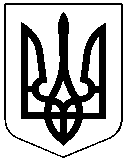 ЧЕРКАСЬКА РАЙОННА РАДАРОЗПОРЯДЖЕННЯ16.01.2023											№3Про нагородження ПочесноюГрамотою Черкаської районноїради і Черкаської районноїдержавної адміністраціїВідповідно до статті 55 Закону України "Про місцеве самоврядування в Україні", рішення районної ради від 18.02.2004 № 14-8 "Про Почесну Грамоту Черкаської районної ради і Черкаської районної державної адміністрації", враховуючи клопотання Управління патрульної поліції в Черкаській області Департаменту патрульної поліції від 13.01.2023 №534/41/24/01-2023, Громадської організації від "ПАТРІОТИ РІДНОГО КРАЮ – УКРАЇНА" 15.01.2023 №10/11/12 01-2-23:зобов'язую: НАГОРОДИТИ Почесною Грамотою Черкаської районної ради і Черкаської районної державної адміністрації за високу професійну майстерність, сумлінне виконання службових обов'язків щодо захисту прав і свобод громадян, боротьби зі злочинністю та з нагоди Дня Соборності УкраїниСТАРІКОВА Миколу Геннадійовича, старшого інспектора відділу безпеки дорожнього руху управління патрульної поліції в Черкаській області Департаменту патрульної поліції, капітана поліції;БЕЗУГЛОГО Олексія Валерійовича, старшого інспектора з особливих доручень відділу безпеки дорожнього руху управління патрульної поліції в Черкаській області Департаменту патрульної поліції, майора поліції.НАГОРОДИТИ Почесною Грамотою Черкаської районної ради і Черкаської районної державної адміністрації за свідому громадянську позицію, вагомий внесок у захист суверенітету та територіальної цілісності України, здійснення активної волонтерської діяльності та з нагоди Дня Соборності УкраїниПЛОСКОНОСА Владислава Миколайовича, директора регіонального ВП Валява ТОВ "НВФ "УРОЖАЙ"";ВОРОТИЛО Світлану Василівну, директора комунальної установи "Інклюзивно-ресурсний центр Городищенської міської ради", т.в.о. голови ГО  "Центр забезпечення військових в зоні АТО";ВОЛОЧАЙ Тетяну Валентинівну, керівника БФ "МХП – громаді".Голова 							Олександр ВАСИЛЕНКО